INDICAÇÃO Nº 547/2018Sugere ao Poder Executivo Municipal a extração de 01 (um) tronco de árvore, localizado defronte o imóvel de nº 179 da Rua Jade, no bairro Jardim São Fernando, neste município. Excelentíssimo Senhor Prefeito Municipal, Nos termos do Art. 108 do Regimento Interno desta Casa de Leis, dirijo-me a Vossa Excelência para sugerir que, por intermédio do Setor competente, seja executada a extração de 01 (um) tronco de árvore, localizado defronte o imóvel de nº 179 da Rua Jade, no bairro Jardim São Fernando, neste município.Justificativa:Segundo o morador residente e proprietário do imóvel, Sr. Alex, é necessário a realização do serviço, uma vez que somente há o tronco da árvore, a qual já esta sem vida, motivo pelo qual solicitamos os serviços de extração. Assim, pedimos ainda uma visita técnica no local para laudo e posterior deferimento do pedido.Plenário “Dr. Tancredo Neves”, em 19 de janeiro de 2.018.JESUS VENDEDOR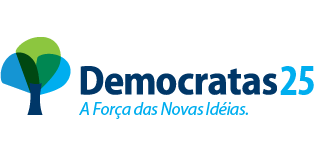 -Vereador / Vice Presidente-